«Горячая линия» по вакцинопрофилактике (в рамках Европейской недели иммунизации в 2020г. с 22 апреля).	С 15 по 29 апреля 2020 г. ФБУЗ «Центр гигиены и эпидемиологии в Красноярском крае» филиал в г. Заозерном проводит «горячую линию» по вопросам вакцинопрофилактики.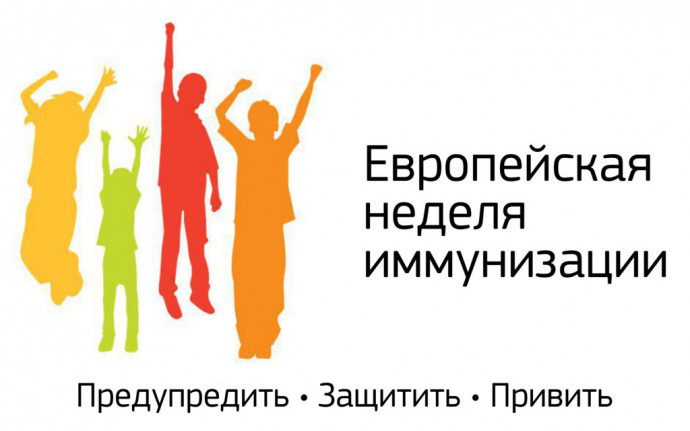 Получить консультации можно в рабочие дни по телефону «горячей линии» ФБУЗ «Центр гигиены и эпидемиологии» в г. Заозерном: 8 (39165) 2-10-08 и с 8.30 час. до 12.00 час. и с 13.00 час. до 16.30 час.